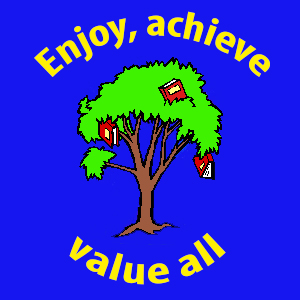 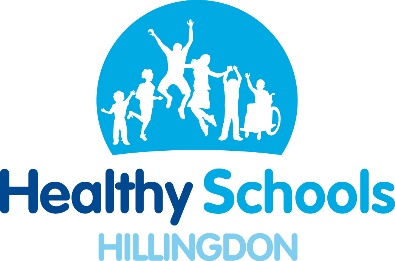 MINET JUNIOR SCHOOLAvondale Drive, Hayes, Middlesex, UB3 3NRTel:   01895 462 362Fax:   020 8573 6647E-mail:  office@minetjunior.org.ukWebsite: https://www.minetjunior.org.ukLearning Support Assistant – Job DescriptionSalary – Grade 3Line Manager – Inclusion ManagerPurpose of the roll: To work under the direct instruction of teaching staff, usually in the classroom with the teacher, to support access to learning for pupils and provide general support to the teacher in the management of pupils and the classroom. To work to support groups of / individual pupils across the school as directed by the Inclusion Manager.Main duties and responsibilities:The normal duties of the post holder will usually include the following:Support for PupilsAttend to the pupils’ personal needs and support the implementation of related personal programmes, including social, health, physical, hygieneSupervise and support pupils ensuring their safety and access to learningEstablish good relationships with pupils, acting as a role model and being aware of and responding appropriately to individual needsPromote the inclusion and acceptance of all pupilsEncourage pupils to interact with others and engage in activities led by the teacherEncourage pupils to act independently as appropriateLead small group and/ or 1:1 interventions Support for TeachersPrepare the classroom as directed for lessons, clear afterwards and assist with the display of pupils workBe aware of pupil problems/progress/achievements and report to the teacher as agreedUndertake pupil record keeping as requestedSupport the teacher in managing pupils behaviour, reporting difficulties as appropriateGather/report information from/to parents/carers as directedProvide clerical/administrative support e.g. photocopying, typing, filing, collecting money etc.Support for the CurriculumSupport pupils in respect of local and national learning strategies as directed by the teacherSupport pupils to understand instructionsSupport pupils in using basic ICT as directedPrepare and maintain equipment/resources as directed by the teacher and assist pupils in their useTo attend /contribute to IEP Review meetings three times a year. To update the IEPs regarding interventions as directedSupport for the SchoolBe aware of and comply with policies and procedures relating to child protection, health, safety and security, confidentiality and data protection, reporting all concerns to an appropriate personEnsure that all pupils have equal access to opportunities to learn and developContribute to the overall ethos/work/aims of the schoolAppreciate and support the work of other professionalsAttend relevant meetings as requiredParticipate in training and other learning activities and performance development as requiredAssist with the supervision of pupils out of lesson times as requiredAccompany teaching staff and pupils on visits, trips and out of school activities as required